Информация о количестве вакантных мест для приема (перевода) обучающихся на 2023-2024 учебный годДиректор ППМС-Центра                                                                                                                  Е. Н. Жилякова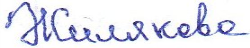 ПрограммыКоличество вакантных мест для приема (перевода)Количество вакантных мест для приема (перевода)Количество вакантных мест для приема (перевода)Количество вакантных мест для приема (перевода)Программыза счет бюджетных ассигнований федерального бюджетаза счет бюджетных ассигнований бюджетов субъекта Российской Федерацииза счет бюджетных ассигнований местных бюджетов за счет средств физических и (или) юридических лиц Дополнительная общеобразовательная общеразвивающая программа социально – гуманитарной направленности «Мастерская чудес»0000Адаптированная дополнительная общеобразовательная общеразвивающая программа социально – гуманитарной направленности «Мастерская чудес»0020Дополнительная общеобразовательная общеразвивающая программа социально –гуманитарной направленности «Школа добрых дел»0030Адаптированная дополнительная общеобразовательная общеразвивающая программа социально –гуманитарной направленности «Школа добрых дел»00000050